Plenario de la Plataforma Intergubernamental Científico-normativasobre Diversidad Biológica y Servicios de los EcosistemasSexto período de sesionesMedellín (Colombia), 18 a 24 de marzo de 2018Programa provisionalApertura del período de sesiones.Cuestiones de organización:Aprobación del programa y organización de los trabajos;Estado de la composición de la Plataforma;Elección de miembros del Grupo Multidisciplinario de Expertos.Admisión de observadores en el sexto período de sesiones del Plenario de la Plataforma.Credenciales de los representantes.Informe de la Secretaria Ejecutiva sobre la ejecución del primer programa de trabajo para el período 2014-2018.Evaluaciones regionales y subregionales de la diversidad biológica y los servicios de los ecosistemas:Evaluación regional y subregional de África;Evaluación regional y subregional de América;Evaluación regional y subregional de Asia y el Pacífico;Evaluación regional y subregional de Europa y Asia Central;Evaluación temática de la degradación y la restauración de la tierra.Evaluaciones pendientes: evaluación temática del uso sostenible de las especies silvestres; evaluación metodológica relativa a la conceptualización diversa de valores múltiples de la naturaleza y sus beneficios; y evaluación temática de las especies exóticas invasoras.Arreglos financieros y presupuestarios para la Plataforma:Presupuesto y gastos para el período de 2014-2019; Captación de fondos.Examen de la Plataforma.Elaboración de un segundo programa de trabajo.Fechas y lugares de celebración de los futuros períodos de sesiones del Plenario.Arreglos institucionales: arreglos cooperativos de asociación de las Naciones Unidas para la labor de la Plataforma y su Secretaría.Adopción de decisiones y aprobación del informe del período de sesiones.Clausura del período de sesiones.NACIONESUNIDAS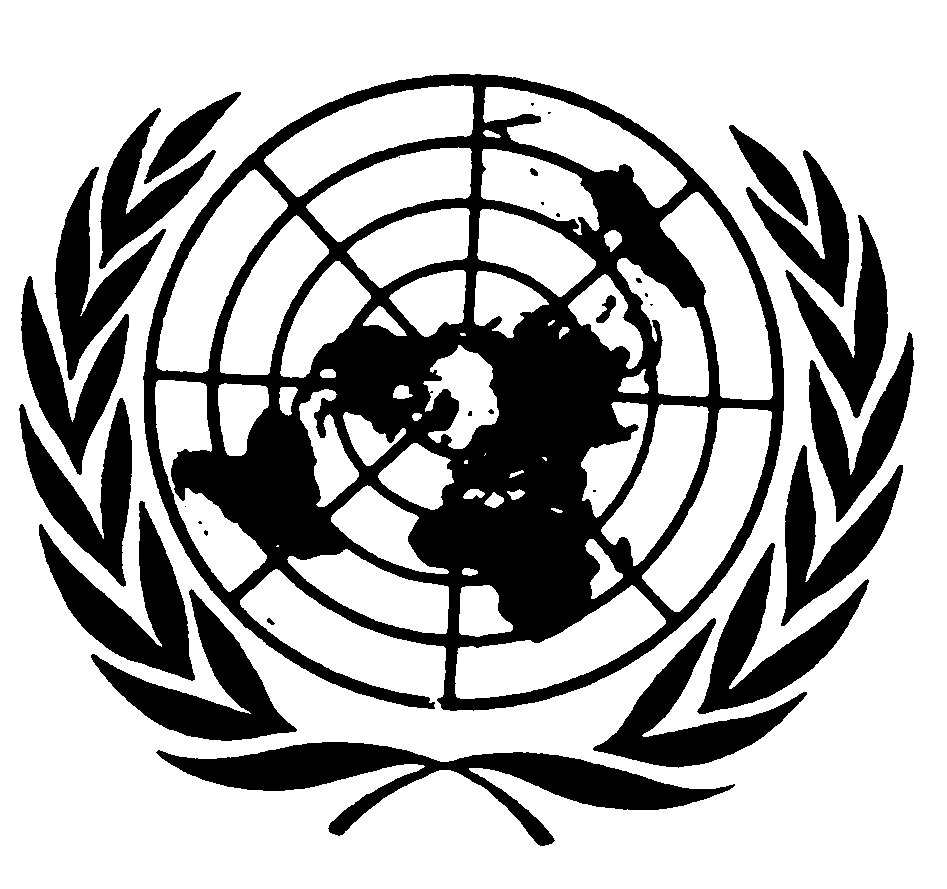 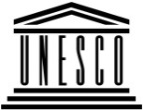 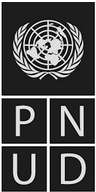 BESIPBES/6/1*IPBES/6/1*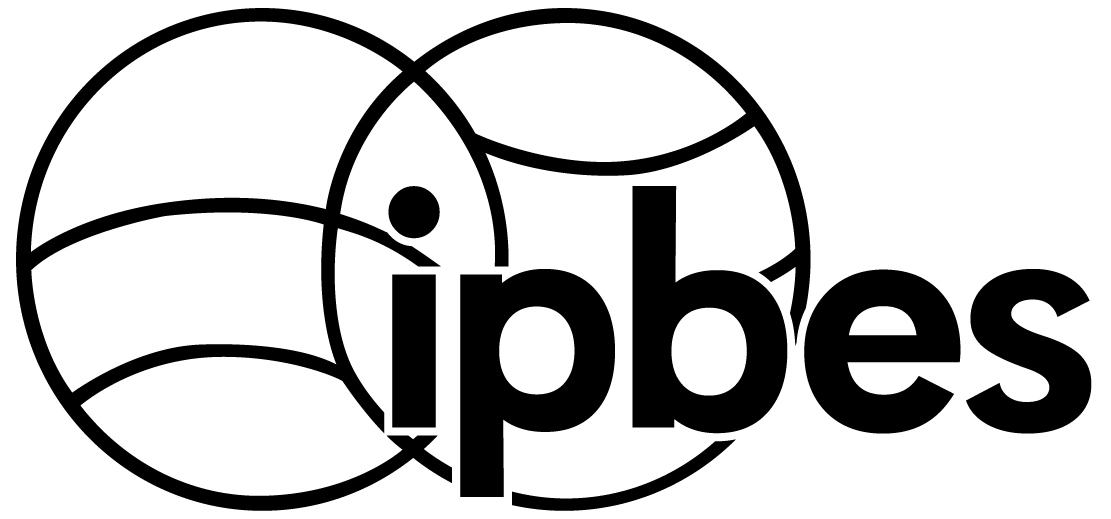 Plataforma Intergubernamental Científico-normativa sobre Diversidad Biológica y Servicios de los EcosistemasPlataforma Intergubernamental Científico-normativa sobre Diversidad Biológica y Servicios de los EcosistemasPlataforma Intergubernamental Científico-normativa sobre Diversidad Biológica y Servicios de los EcosistemasPlataforma Intergubernamental Científico-normativa sobre Diversidad Biológica y Servicios de los EcosistemasDistr. general21 de agosto de 2017Español
Original: inglésDistr. general21 de agosto de 2017Español
Original: inglés